Module Home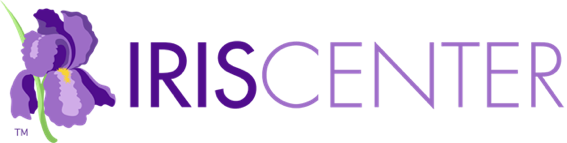 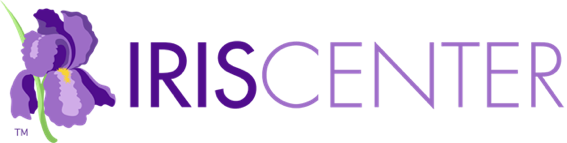 Module Description: This module describes how teachers can help students stay on task by learning to regulate their behavior. The four strategies discussed are self-monitoring, self-instruction, goal-setting, and self-reinforcement (est. completion time: 1.5 hours).ChallengeVideo: Ms. Torri, a middle school math teacher, loves her job.…Initial ThoughtsWhy do you suppose Zach and Alexandra can’t stay on task and are so easily distracted?What might Ms. Torri consider to help her students stay on task and also help her regain some lost instructional time?What techniques will help Alexandra and Zach become independent learners, and how can they gain those skills?Perspectives & ResourcesModule ObjectivesUnderstand self-regulation techniquesKnow when and where it is appropriate to use self-regulation strategiesList and describe four major types of self-regulation strategiesDescribe the steps used to implement each of these self-regulation strategiesPage 1: Self-Directed versus Teacher-Directed StrategiesThere are many ways to manage student behavior….Steps/Self-directed/Teacher-directed [table]Steps/Self-directed/Teacher-directed [table]Benefits of Self-Directed Behavior StrategiesBenefits for StudentsPage 2: Self-RegulationTwo of Ms. Torri’s students, Alexandra and Zach, have…Benefits for StudentsBenefits for TeachersBenefits for Students with DisabilitiesAudio: Tom Lovitt, Professor Emeritus from the University of…The teacher’s role is to… [bullet points]Four major types of self-regulation strategies are… [bullet points]Page 3: Guidelines for Use: Who, What, When, Where, and Why?Who?/What?/When?/Where?/Why? [table]Here are some questions for teachers to ask themselves… [bullet points]Below are some sample situations… [bullet points]JohnSamActivityPage 4: Self-MonitoringSelf-monitoring is a strategy that teaches students to self-assess their…Benefits for All StudentsBenefits for Students with DisabilitiesSteps in Self-MonitoringStep 1: Select a Behavior to Self-Monitor [drop-down menu]Link: For Your InformationStep 2: Collect Baseline Data [drop-down menu]Keep in MindStep 3: Obtain Willing CooperationStep 4: Teach Self-Monitoring ProceduresLink: Show example tally sheet [drop-down menu]For Your InformationStep 5: Monitor Independent PerformanceVideo: Click on the movie below to see how Ms. Torri implements SMA…ActivityPage 5: Self-InstructionAnother strategy associated with self-regulation is self-instructionAudio: Listen to Dr. Reid explain why a teacher would want to teach…The Advantages of Self-InstructionWhen using self-regulation, teachers may find it… [bullet points]Type of Self-instruction/Purpose/Example [table]Audio: Example of a problemAudio: Example of focusing attention/planningAudio: Example of strategyAudio: Example of self-evaluationAudio: Example of copingAudio: Example of self-reinforcementAudio: Karen Harris discusses self-instruction for children with...Audio: Karen Harris tells a story about a young student with… Self-Instruction StepsSteps in Self-Instruction [table]Discuss the importance of what we say… [drop-down menu]Develop appropriate self-statements [drop-down menu]Keep in MindGetting started/Staying on task/Coping with… [table]Model and discuss how and when to… [drop-down menu]Practice the use of self-statements [drop-down menu]Keep in MindKeep in MindActivityLink: Click for one possibility [drop-down menu]Link: Click for one possibility [drop-down menu]Link: Click for one possibility [drop-down menu]Link: Click for one possibility [drop-down menu]Page 6: Goal-Setting One powerful self-regulation strategy is goal-setting….Benefits for Teachers & StudentsStep 1: Choose an Appropriate GoalThere are two things to keep in mind when… [bullet points]Step 2: Determine a TimelineStep 3: Establish Progress MonitoringPage 7: Self-ReinforcementHave you ever given yourself a reward when you accomplished…Benefits for StudentsStep 1: Set a Goal for Receiving RewardsStep 2: Select a ReinforcerStep 3: Determine Student Evaluation ProceduresStep 4: Administer the ReinforcerFor Your InformationPage 8: Multiplying SuccessNow that you’ve learned about self-regulation strategies…Video: Click on the movie below to learn more tips for…As we mentioned in the movie… [bullet points]Student OutcomesAudio: Listen as Torri Lienemann, a researcher from…Audio: Listen as Sabre discusses ways self-regulation has…These four life management skills may carry over… [bullet points]Audio: Listen to Karen Harris explain how these strategies…Audio: Listen as Sabre’s mom, Amy, discusses how his learning…Page 9: References & Additional ResourcesSuggested module citationReferencesAdditional ResourcesPage 10: CreditsContent ExpertModule DevelopersModule Production TeamMediaWrap UpSummary of the moduleCore Value/Definition [table]Link: TIES Center: Core Values [web page]Revisit your Initial Thoughts responsesAssessmentTake some time now to answer the following questions.You Have Completed This ModuleGive Us Your FeedbackLink: Module Feedback FormProfessional Development HoursLink: IRIS PD OptionsRelated Resources [link]       NOTES       NOTES       NOTES       NOTES       NOTES       NOTES       NOTES       NOTES         NOTES       NOTES       NOTES       NOTES       NOTES